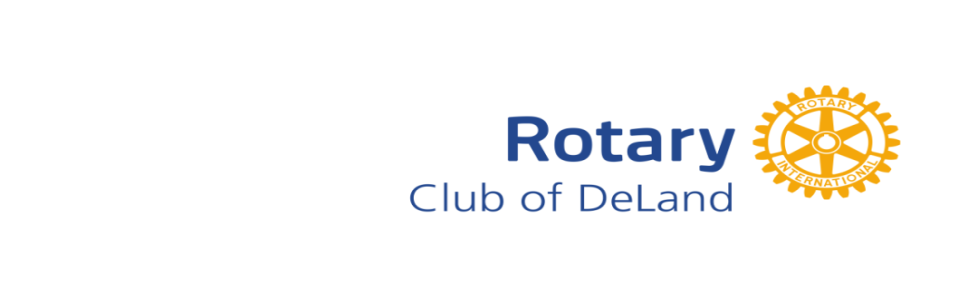 14th AnnualSaturday, August 10th 201911:45 am to 3:45 pmSunshine Bowling Center595 E. International Speedway Blvd., DeLandRegistration Opens June 19th and ends July 10th1st Paid, 1st Reserved! Payment must be received to reserve your lane.  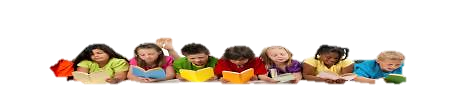 1—$250 for a team of 5 bowlers*, includes buffet lunch; OR2—Be a Sponsor! Just $200 includes:One month display of business logo on rotating digital monitors at Sunshine Bowling Center; business name on Rum Buckets sold at Bowling Center while supplies last; acknowledgment in Facebook promotions and day of the event; and your company banner or sign may be displayed at the Bowling Center!3—OR do BOTH and enter a team of 5 bowlers and purchase a sponsorship for just $400! For more information or to RSVP contact:Laura Roth at 386-337-1011 OR email iluvdeland@gmail.comPlease complete the registration form and email it to iluvdeland@gmail.com and pay online at www.delandrotary.orgOR mail the form with payment to: Rotary Club of DeLand, PO Box 704, DeLand, FL 32721